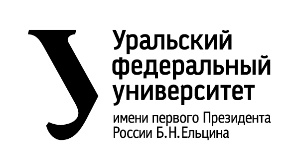 ОТЧЕТо проектной работепо теме: Распознавание объектовпо дисциплине: Проектный практикум 1AКоманда: PATRONU$Екатеринбург2022  ВВЕДЕНИЕ В наше время количество учреждений, которые используют подобную систему идентификации, очень мало. Так происходит в связи с малой осведомленностью организаций о возможности использования данной системы, высокой стоимостью оборудования, а также небольшого количества компаний по России, готовых обслуживать и устанавливать данное оборудование. Мы считаем, что данная тема недостаточно разработана и освещена, потому как в случае широкого распространения использования подобного оборудования и достаточного количества специалистов, готовых его развивать и работать с ним, рыночная цена на оборудование упала, что позволило бы организациям приобретать её в качестве системы безопасности в учреждения или с учетом модификаций в другие отрасли, требующие идентификации личности человека. Кроме того, распространение сервиса способствовало бы его процессу постоянного совершенствования и улучшения. По мере сбора данных система бы становилась всё более эффективной, гибкой и удобной для пользователей, потому как именно данные системы служат основой для ее отладки и тренировки.Согласно исследованиям MarketsandMarkets, мировой рынок систем распознавания достигнет хотя бы средних показателей только к 2024 году. Это означает, что в данный момент в СКУД сегмент оборудования и программного обеспечения находится в процессе разработки. Как начинающие, в качестве своих первоочередных целей мы ставим именно изучение принципов работы системы детекции и распознавания путем реинжиниринга, а также обучение внесениям изменений и внедрению нового функционала. Наши изучения системы посредством ведения данного проекта несмотря на свою простоту являются введением в работу систем биометрической идентификации для последующего возможного вклада в ее развитие.Для достижения поставленных целей был выделен ряд необходимых для работы задач:Одной из них является определение проблематики. Требуется рассмотреть причины, почему необходимо активное внедрение сервиса и оборудования в российские частные и государственные учреждения и организации и с какими проблемами сталкиваются их заведующие, являющиеся потенциальными клиентами или пользователями, и потребители в жизни при работе с зарубежным и российским оборудованием. Для определения потребности развития отечественного сервиса также будет затронута тема использования продукции конкурентов, специализирующихся на создании оборудования и предоставлении услуг в области безопасности по биометрической идентификации, на российском рынке и их пригодности в существующих экономических и политических условиях.  В качестве второй задачи выступает поиск подхода к решению поставленных проблем. Путём анализа отзывов пользователей и клиентов, пользующихся уже существующим оборудованием, запросов в сети, на основе информации с форумов требуется составить ряд критериев, по которым определяется конечный желаемый продукт. Для этого будут рассмотрены альтернативные решения, которые смогут удовлетворять этим критериям, а также риски, с которыми возможно столкнуться при работе над альтернативами. Среди всех решений будет определен наиболее оптимальный, к которому следует стремиться в будущем для продвижения и развития сферы технологий по СКУД и который будет использован в качестве примера конечной, идеализированной цели по работе над проектом. Третья задача — анализ аналогов. Мы собираемся проанализировать продукцию конкурентов на основе выявленных ранее критериев, выявив наиболее удачные функции, которые можно заимствовать для развития отечественного продукта.  Четвертая задача — определение окончательных требований к конечному продукту и MVP (минимально рабочему продукту) и их функционала в зависимости от клиентских, пользовательских требований, а также личных соображений.Пятая задача - выбор стека и разработка. Будет проведено рассмотрение возможных вариантов стеков для разработки проекта в зависимости от доступности, понятности и эффективности. В данной задаче предусмотрено объяснение выбора определенного стека и взятых для проекта основ. К этой же, пятой, задаче относится выбор инструментов для разработки прототипа, процесс создания структуры программного комплекса по модулям и алгоритма	приложения.
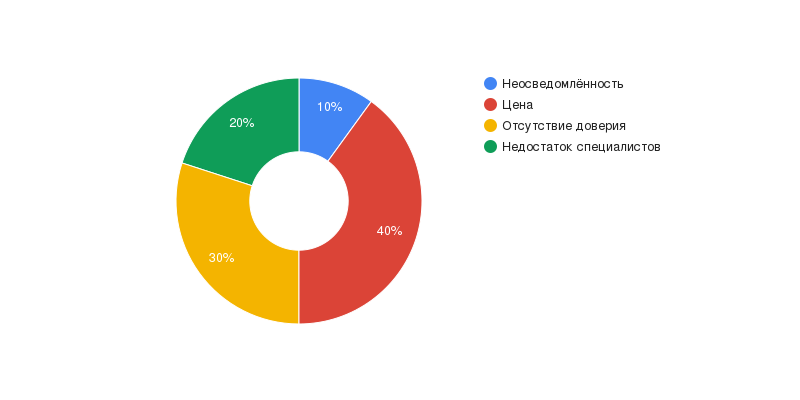 По результатам данных полученными нами в сети открытого доступа Интернет, были сделаны выводы, что 40% людей не приобретают систему доступа именно из-за цены. Другие 30% из-за отсутствия доверия, в современном мире многие боятся распространения персональных данных. У 20% компаний нет обученных специалистов для работы с системой доступа, а обучение — это также трата денег. Нашлись 10%, которые даже не предполагали, что можно отказаться от использования ключ-карт. КОМАНДАШишкина Яна Сергеевна РИ-110934 – тимлидНефагина Ирина Владимировна РИ-110947 – дизайнерСитникова Кристина Григорьевна РИ-110947 – аналитикЕмелькина Виктория Евгеньевна РИ-110947 – программистХакова Анастасия Зинфировна РИ-110947 – программистЦелевая аудиторияДля определения целевой аудитории используется методика 5W Марка Шеррингтона. Это наиболее распространенный способ определения целевой аудитории и психологических характеристик, которыми обладают потенциальные потребители.Сегментация рынка проводится по 5 вопросам:Что? (What?) – система контроля доступа при входе в помещение или через пропускной пункт.Кто? (Who?) – частные учреждения и предприятия с зоной доступа входа или контроля к объекту.Почему? (Why?) – пластиковые карточки и средства идентификации гораздо более ненадежны из-за риска быть украденными у владельца, а также их, как паспорт или другой объект идентификации, сотрудники могут забыть.Когда? (When?) – сейчас, на всех современных предприятиях необходима пропускная система. Для обеспечения безопасности и экономии времени.Где? (Where?) – основные причины покупки — это безопасность, надежность и снижение риска опасности, а также потери денег.(рисунок 1).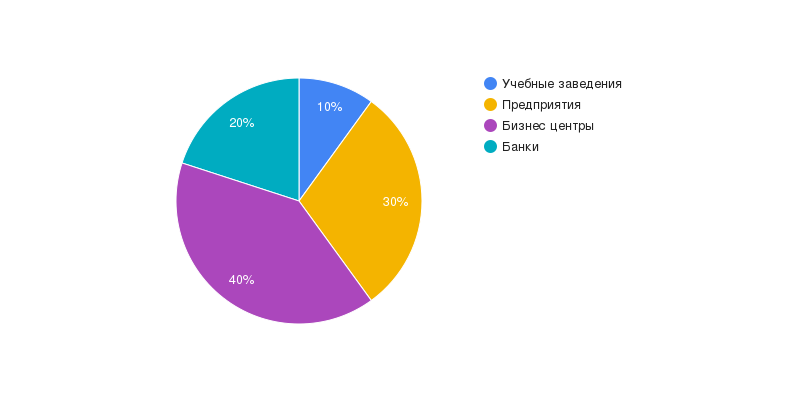 Рисунок 1 – Анализ целевой аудиторииКалендарный план проектаНазвание проекта: Руководитель проекта: 
Определение проблемыВ современном мире возросла потребность обеспечения безопасности, но необходимо это сделать как можно более удобно и эффективно. На данный момент существуют следующие проблемы, возникающие у пользователей и клиентов: Существуют системы контроля доступа с использованием пластиковых карт, ключей и документов, но есть риск кражи, потери или сотрудники их могут забыть.   Подобные системы можно обмануть: если система использует 2D изображения и посторонний использует фото\маску сотрудника, имеющего доступ, то программа будет его пропускать.     У покупателя недостаточно средств для покупки оборудования из-за его себестоимости или с учетом дополнительных затрат на его перевозку и установку. Особенно дорогостоящими из-за этого являются продукты иностранного производства, к которому у жителей России часто возникает недоверие. Это приводит к тому, что покупатели приобретают низкокачественное оборудование, которое часто приводит к ошибкам из-за:Внутренних системных ошибок;Низкого качества изображений;Каждое из которых приводит к сбою работы сервиса, что влечет за собой последствия вроде ее ненадежности и неправильной работе алгоритмов распознавания. Система же должна быть доступной для организаций и частных клиентов, в том числе для её развития и распространения.Люди не приобретают сервис, потому что у них в учреждениях нет базового оборудования, в которое можно его внедрять. Боязнь распространения личных данных: люди боятся распространять данные о себе, которые могут быть использованы во зло. Люди, не уверенные в безопасности своих данных, могут увольняться или стараться обходить систему.Поэтому требуется развитие отечественных технологий в данной отрасли, а также поиск способов их продвижения на рынке.Подходы к решению проблемыДля решения части представленных проблем вроде неосведомлённости людей о продукте или отсутствия базового обеспечения для возможности внедрения требуется активное рекламирование сервисов, а также общая модернизация техники в организациях, что может уменьшить первоначальные вложения, повысить производительность и минимизировать риски. Чем больше клиентов будет иметь сервис, тем выше будет показатель качества благодаря возможности переобучения моделей распознавания. В свою очередь заверение о надежности системы и гарантии отсутствия утечки данных решит вопрос недоверия пользователей к сервису. Это означает, что для базы данных требуется отдельное ограничение доступа для ее защиты.С распространением продукта цена на него повсеместно будет падать. Это единственный вариант решения проблемы дешевого оборудования, потому как система не терпит плохого качества, иначе она теряет своё смысл - гарантию безопасности при идентификации.
		Проблему фальсификации данных при использовании 2D распознавания можно решить развитием 3D идентификации, а также использованием дополнительных средств безопасности: кроме идентификации по лицу, использовать идентификацию по сетчатке глаза, венам или просить сотрудников использовать стандартные карточки доступа. 		Таким образом, основные цели это - обеспечить гарантию безопасности данных, качество работы сервиса, а также его доступность на рынке.Анализ аналоговВ таблице 2 представлен пример анализа конкурентов по трем критериям.Основные цели, которые преследуют конкуренты прямые из сферы СКУД, а также косвенные (оба приведены в таблице 2), связанные с другими сферами, где требуется система идентификации (банковское дело при оплате, например):Сохранение конфиденциальности данных.Увеличение производительности с условием постоянно растущей базы данных.Точность результатовСуществующие компании далеко опережают наши разработки сейчас: они обеспечивают точность результатов >99% с минимальной скоростью, вносят всевозможные подсказки для понятности системы для пользователей, дополнительно встроенных систем тревоги.
Поэтому мы можем позаимствовать всё, продолжив затем улучшение производительности и начав разработку и использование новых методов идентификации (как 3D идентификация) для уменьшения количества дополнительных внедрений или улучшения общих показателей безопасности.Таблица 2 – Анализ конкурентовТребования к продукту и к MVPТребования клиентов:Гарантия безопасности Качественный сервисДоступные технологииНизкая стоимость, условия оплатыФункциональные требования:Минимально жизнеспособный продукт будет представлять собой реверс-инжиниринговую нейросеть, что определяет через камеру наблюдения лицо, распознает его в базе данных и проводит верификацию, имеет ли человек доступ.Функции:Детекция и распознание человеческого лица на камереВизуальное выделение лица на камереОпределение разрешения доступаНефункциональные требования:Низкий вес приложенияОтсутствие привязанности к главному серверуТочностьПонятный интерфейсУдобство использованияПроизводные требования:Высокая скорость работыСтек для разработки С учетом срока в семестр, данного на изучение и разработку, и университетской программы обучения студентов в качестве языка программирования был выбран C# и среда поддержки разработки .NET Framework. Для разработки самого приложения были использованы Microsoft Visual Studio 2022 и вспомогательные внутренние объекты среды разработки Windows Form, отвечающие за дизайн.
Для разработки основной внутренней части кода, отвечающий за большинство функционала, использована Emgu CV - кросс-платформа библиотеки Open CV по обработке изображений.
Стоит отметить, что язык С# не рассчитан на разработку программ с ИИ, поэтому в качестве запасного варианта для развития приложения выступает Python, что является перспективным в этой области работы.
Приложение приспособлено под компьютерную систему.ПрототипированиеПроектируя интерфейс приложения, стоит опираться на удобство использования. Понимать, как будет действовать пользователь, впервые открыв приложение и оптимально разместить все элементы дизайна пользовательского интерфейса. Кроме того, стиль и расположение иконок должны быть доступными для понимания. Все функции и данные, нужные для выполнения задач, должны быть видны, когда пользователь хочет их выполнить. Также очень важно использовать такие цвета и контрасты, которые способны помочь пользователю увидеть, различить и понять предоставленную информацию.В процессе разработки приложения был сделан вывод о том, что оптимальное количество кнопок(функций) должно быть в диапазоне от 3 до 6, т. к. большее количество функций сделают интерфейс менее понятным и более перегруженным, что будет отталкивать потенциальных пользователей.Разработка системы
	Принцип работы приложения, алгоритм:Запуск камеры. Запускаем камеру с устройства посредством нажатия кнопки «Камера».Детекция лица. Для обнаружения лица используем кнопку «Детекция». Приложение автоматически находит лицо на передающемся с камеры изображении и выделяет его рамкой.Добавление изображение в базу. Чтобы добавить человека в базу, пишем в пустом окне имя человека (следующее вниз окно, после кнопки «Добавить»), после написания нажимаем кнопку «Добавить». Изображение человека и его имя добавлены в базу.Распознавание. Для того, чтобы приложение могло распознать человека, нажимаем кнопку «Распознать». Если человек есть в базе - рамка зеленая, подписано имя человека. Если нет - рамка красная, человек подписан посторонним.Описание работы кода:В начале коде закладывается набор первичных данных, содержащих информацию по переменным и методам.В методе btnCapture_Click, активируемом пользователем при нажатии на кнопку «Камера» в окне с интерфейсом, происходит активация камеры и последующий постоянный перебор кадра (со своевременной его очисткой от предыдущих кадров во избежание переполнения памяти программы) в режиме реального времени для последующего их использования при сравнении.Для детекции лица в кадре используется заранее обученная система "haarcascade_frontalface_alt.xml». Она находит в кадре по признакам требуемые объекты (лица) и передаёт область их расположения в кадре. При условии успешной детекции область с лицом обрамляется красной рамкой, а изображение передается в первое малое окно. При этом для корректности работы системы изображение переводится в серые градиенты, а также нормализуется яркость и контраст.
		Для добавления человека в базу данных необходимо после проделанных ранее шагов вписать имя человека, которого собираются добавить, и нажать кнопку интерфейса «Добавить». Сама программа при этом проверяет условие на возможность сохранения фотографий, после чего открывается параллельный поток. В потоке с веб-камеры программа делает с секундными паузами 10 фотографий области интереса (лица), меняет до нужного размера и кладет их в заранее указанную директорию, в папку «TrainedImages». В этой папке хранится база фотографий. На последнем этапе происходит распознание лица. Процесс начинается с активации пользователем кнопкой «Распознать». Программа перебирает фотографии в базе (т.е. в папке «TrainedImages») и с помощью функции модели EigenFaceRecognizer сравнивает на процент схожести с лицом в кадре. Если программа находит похожее лицо в базе, то рамка вокруг лица становится зеленой и выводится имя человека. В противном случае, рамка красная и выводится подпись «Посторонний». Если папка «TrainedImages» пуста, то выводится сообщение с ошибкой.Заключение Мы изучили весь доступный материал свободной сети Интернет, в том числе информацию с сайтов различных частных организаций и сервисов, занимающихся системой контроля удаленного доступа и общего распознаванию в разных сферах деятельности. Опираясь на предоставленную информацию, мы в первую очередь выполнили задачу анализа целевой аудитории. Мы выявили, что в основном сервис используют:Учебные заведенияЧастные предприятияБанкиБизнес-центрыВо всех этих учреждениях система позволяет улучшить не только контроль доступа, но также фиксировать дополнительные данные о своих сотрудниках, такие как время прихода и ухода.Наша команда провела анализ проблем, которые могут возникнуть у клиентов и пользователей сервиса, а также возможные варианты решений. Часть из них зависит от экономики страны и работы социологов. На оставшиеся, как безопасность данных в сервисе и качество исполняемой им работы, мы можем повлиять. Мы также выполнили задачу по анализу конкурентов и их продукции, из которого сделали вывод, что несмотря на высокие показатели качества исполнения программ и множество удобств, есть возможности для улучшений. Исходя из анализа конкурентов, мы составили список требований, которым должен удовлетворять конечный продукт, способный решить часть проблем. Список требований: Гарантия безопасности Качественный сервисДоступные технологииНизкая стоимость, условия оплатыА также функциональные, нефункциональные требования. Кроме того, мы учли возможные недочеты существующих современных систем идентификации по биометрическим данным, которые только предстоит исправлять для улучшения и развития области системной безопасности. В особенности речь идёт о функциональных требованиях:Сохранение конфиденциальности данных. Увеличение производительности с условием постоянно растущей базы данных. Точность результатовМы провели прототипирования, выявив, как удобнее всего расположить кнопки в приложении и как лучше всего сделать интерфейс для удобства клиента. В качестве языка программирования мы выбрали C# на основе платформы Emgu cv, а также Windows Form для дизайна. Был так же проведен анализ по тому, как должно работать приложение, в том числе его общий алгоритм.
 На данный момент наш продукт имеет минимальный функционал, достаточный для работы приложения. Мы считаем, что работа выполнена успешна, все задачи выполнены.СПИСОК ЛИТЕРАТУРЫВиртуальное чтиво [Электронный ресурс]. MVC для начинающих. Режим доступа: http://chtivo.webhost.ru/articles/mvc.php, свободный. Дата обращения: 17.05.2022.Мнение экспертов в СКУД [Электронный ресурс]. Статья об оценке использования системы в области безопасности. Режим доступа: https://www.drdoors-msc.ru/stati/mneniya-ekspertov-o-biometricheskoj-identifikacii-po-licu-v-SKUD.html, свободный. Дата обращения: 15.06.2022.Технология распознавания лиц от А до Я [Электронный ресурс]. Виды распознаваний по лицу и их применение. Режим доступа: https://securityrussia.com/blog/face-recognition.html#111, свободный. Дата обращения: 10.05.2022.Приложение АОПРЕДЕЛЕНИЯ, ОБОЗНАЧЕНИЯ И СОКРАЩЕНИЯАРМ – автоматизированное рабочее место.ИИ - искусственный интеллект.СКУД - система контроля удаленного доступа.АС – автоматизированная система.АСУП – автоматизированная система по управлению персоналом.БД – база данных.ИНН – идентификационный номер налогоплательщика.КИП – контрольно-измерительные приборы.КИПиА – контрольно-измерительные приборы и автоматика.ЛВС – локальная вычислительная сеть.НИР – научно-исследовательская работа.ООО – Общество с ограниченной ответственностью.ПДК – предельно допустимых концентраций. ПК – персональный компьютер.ПУЭ – правилами устройства электроустановок.ПЭВМ – персональных электронных вычислительных машин.СИЗ – средств индивидуальной защиты. СУБД – система управления базами данных.СЭД – система электронного документооборота. УП – управление персоналом.ЭВМ – электронно-вычислительная машина.DDL – язык описания данных.HRM – автоматизированная комплексная система управления персоналом.SQL – язык структурированных запросов.№№№НазваниеНазваниеНазваниеОтветственныйДлительностьДата началаВременные рамки проекта (в неделях)Временные рамки проекта (в неделях)Временные рамки проекта (в неделях)Временные рамки проекта (в неделях)Временные рамки проекта (в неделях)Временные рамки проекта (в неделях)Временные рамки проекта (в неделях)Временные рамки проекта (в неделях)Временные рамки проекта (в неделях)Временные рамки проекта (в неделях)Временные рамки проекта (в неделях)Временные рамки проекта (в неделях)Временные рамки проекта (в неделях)Временные рамки проекта (в неделях)Временные рамки проекта (в неделях)Временные рамки проекта (в неделях)Временные рамки проекта (в неделях)Временные рамки проекта (в неделях)Временные рамки проекта (в неделях)Временные рамки проекта (в неделях)Временные рамки проекта (в неделях)Временные рамки проекта (в неделях)Временные рамки проекта (в неделях)Временные рамки проекта (в неделях)Временные рамки проекта (в неделях)Временные рамки проекта (в неделях)Временные рамки проекта (в неделях)№№№НазваниеНазваниеНазваниеОтветственныйДлительностьДата начала1 234567888991010111111121213131414141515Анализ1.11.11.1Определение проблемыОпределение проблемыОпределение проблемыШишкина Я.С.3 дня08.031.21.21.2Выявление целевой аудиторииВыявление целевой аудиторииВыявление целевой аудиторииСитникова К.Г.Хакова А.З.2 дня08.031.31.31.3Конкретизация проблемыКонкретизация проблемыКонкретизация проблемыШишкина Я.С.Неделя-две15.031.41.41.4Подходы к решению проблемыПодходы к решению проблемыПодходы к решению проблемыСитникова К.Г.4 недели23.031.51.51.5Анализ аналоговАнализ аналоговАнализ аналоговШишкина Я.С.3 дня15.031.61.61.6Определение платформы и стека для продуктаОпределение платформы и стека для продуктаОпределение платформы и стека для продуктаШишкина Я.С.3-4 недели23.031.71.71.7Формулирование требований к MVP продуктаФормулирование требований к MVP продуктаФормулирование требований к MVP продуктаКоллективно3 дня15.031.81.81.8Определение платформы и стека для MVPОпределение платформы и стека для MVPОпределение платформы и стека для MVPСитникова К.Г.3 недели23.031.91.91.9Формулировка целиФормулировка целиФормулировка целиШишкина Я.С.3 дня15.031.101.101.10Формулирование требований к продуктуФормулирование требований к продуктуФормулирование требований к продуктуКоллективно3 дня15.031.111.111.11Определение задачОпределение задачОпределение задачКоллективно3 дня15.03ПроектированиеПроектирование2.12.12.1Архитектура системы (компоненты, модули системы)Архитектура системы (компоненты, модули системы)Архитектура системы (компоненты, модули системы)Хакова А.З.3 недели11.042.22.22.2Разработка сценариев использования системыРазработка сценариев использования системыРазработка сценариев использования системыСитникова К.Г.2 недели11.042.32.32.3Прототипы интерфейсовПрототипы интерфейсовПрототипы интерфейсовНефагина И.В.2-3 недели11.042.42.42.4Дизайн-макетыДизайн-макетыДизайн-макетыНефагина И.В.1-3 недели15.032.52.52.5Архитектура системы (компоненты, модули системы)Архитектура системы (компоненты, модули системы)Архитектура системы (компоненты, модули системы)Емелькина В.Е.3 недели11.04РазработкаРазработкаРазработкаРазработка3.13.13.1Написание кодаНаписание кодаНаписание кодаХакова А.З.
 Емелькина В.Е.2 месяца18.04-25.043.23.23.2Тестирование приложенияТестирование приложенияТестирование приложенияХакова А.З.
 Емелькина В.Е.Месяц14.053.33.33.3Исправление ошибокИсправление ошибокИсправление ошибокХакова А.З.
 Емелькина В.Е.Месяц17.05ВнедрениеВнедрениеВнедрениеВнедрениеВнедрение4.14.14.1Оформление MVPОформление MVPОформление MVPНефагина И.В.1-1.5 недели21.054.24.24.2Внедрение MVP (теория)Внедрение MVP (теория)Внедрение MVP (теория)Шишкина Я.С.Ситникова К.Г.1-1.5 недели21.054.34.34.3Написание отчета Написание отчета Написание отчета Ситникова К.Г.1-1.5 недели31.054.44.44.4Оформление презентацииОформление презентацииОформление презентацииЕмелькина В.Е.4 дня03.06Защита проектаЗащита проектаЗащита проектаШишкина Я.С.Неделя07.06 - 15.06
 или 15.06-23.06Критерии сравненияHikvisionNtechPayКонтроль опасных зоннетдаПропуск сотрудниковдадаУчет рабочего временидада